PIOU-PIOU - LE POUSSIN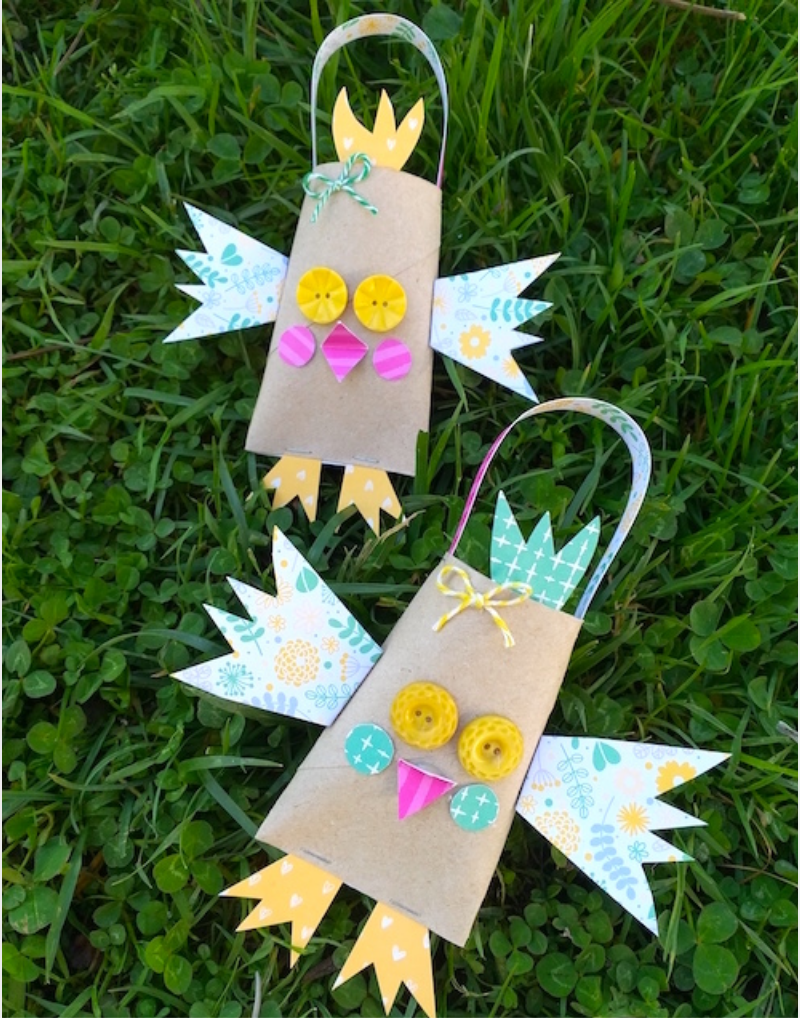   Matériel : 1 rouleau papier toilette                           Papiers colorés ou à motifs2 boutonsCiseauxColleAgrafeuseOn peut remplacer les papiers Colorés ou à motifs par de papierblanc, qu’on pourra soit colorieravec des crayons de couleur oudes feutres, soit décorer avec des motifsDans les papiers : découper les pattes, les ailes, une crête, le becPincer une extrémité du rouleau de papier toilette et fixer les pattes à l’aide d’agrafesColler les ailes sur le rouleau et la crête en hautColler les boutons pour représenter les yeux et le becPour terminer on peut ajouter une anse en papier et garnir avec de petits œufs en chocolat ou autres friandises